Planilla de Donaciones:Es  para donaciones otorgadas después del 31 de diciembre de 2010 hasta  el presente.Es la transferencia en vida de forma libre y voluntaria de un bien.Cualquier persona  residente o no residente de Puerto Rico que en cualquier año natural haya hecho donación en exceso de $ (10,000) dólares deberá rendir una Planilla de Contribución sobre Donaciones.IndividuosAnejo A  Detalle de las Donaciones del Año:Bienes Raíces- Toda propiedad que este de hecho situada en Puerto RicoAcciones y Bonos- Todas las acciones emitidas por una corporación o sociedad doméstica, que no sea un asegurador Internacional o una compañía Tenedora de un Asegurador Internacional que cumpla con el Art. 61.040 del Código de Seguros de Puerto Rico.Bien Intangible- Cualquier bien intangible que físicamente estuviere situado en y fuera de Puerto Rico.Documentos que se deben someter con la Planilla de DonaciónCertificación de Deuda Contributiva y Certificación de Valores Contributivos deben de ser de centro de Recaudación de Ingresos Municipales (CRIM) certificación de deuda Contributiva Modelo SC- (6096) bajo el número de cuenta del donante.Certificación de Deuda Contributiva de corporaciones o sociedades informadas en la Planilla. En el caso en que el donante posea más de un diez (10) por ciento de las acciones de dicha corporación o sociedad.Ninguna de las anteriores puede reflejar deudas en el caso de la certificación del CRIM, no pueden reflejar deudas hasta al año fiscal en que se rinde la Planillas.El donante o donatario someterá los siguientes documentos:Comprobante de Rentas Internas de $ 25.00Copia de la Escritura o documentos mediante el cual se otorga la donación.Informe de tasación u opinión de valor de la Propiedad donada a la fecha de la donación (aplica sólo a donantes no residentes de Puerto Rico.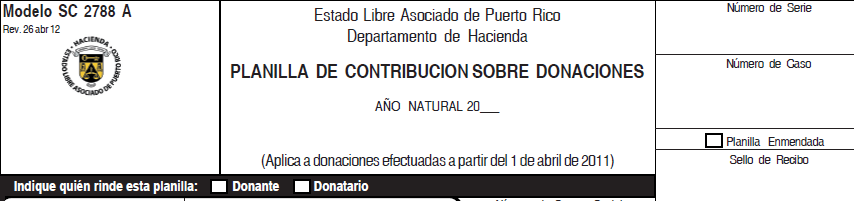 Código de Rentas Internas de Puerto RicoSección 2042.01Comprobante de Rentas Internas de veinticinco dólares $(25.00) pagado por el donante o donatario.Lugar: 	Oficina 101   Negociado de Servicio al ContribuyenteOficina 211   Negociado de Servicio al Contribuyente Edificio Intendente Ramírez, Viejo San JuanDepartamento de HaciendaHorario:	Lunes a Viernes                     8:00 am-4:30 pmTeléfono: 	(787) 721-7790                     (787) 722-7007Fax: 		(787) 725-2627(787) 725-2319 Modelo SC 2788 A Planilla de Contribución sobre Donaciones (Aplica a donaciones efectuadas a partir del 1de abril de 2011)Modelo SC 2745 Poder y Declaración de RepresentaciónPortal del Departamento de Hacienda¿Qué significa ser un individuo residente y un individuo no residente para propósitos de donaciones? Individuos residentes son aquellos individuos que sean donantes y tengan una propiedad dentro o fuera de Puerto Rico. Estos pueden transferirla mediante donación a otra persona. Un individuo no residente de Puerto Rico son aquellos individuos que sean donantes y no sean residentes de Puerto Rico pudiesen transferir mediante donación únicamente si dicha propiedad está localizada en Puerto Rico. ¿La propiedad a ser donada refleja deuda?  Debo pagar  y someter con mi solicitud el saldo de la misma, ya que con deuda no se puede emitir el relevo. 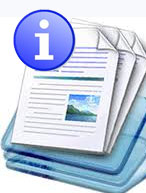 Información sobre el servicio 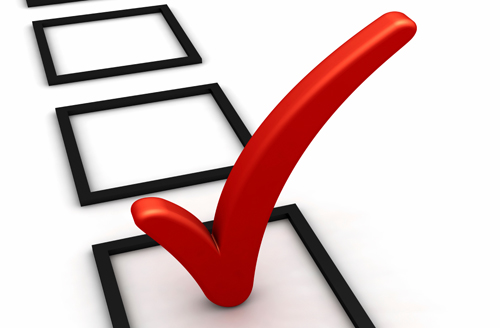 Clasificación del contribuyente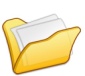 Procedimientos y documentos referentes al servicio.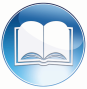 Código, reglamentos o leyes aplicables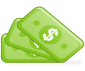 Sellos de Rentas Internas y métodos de pago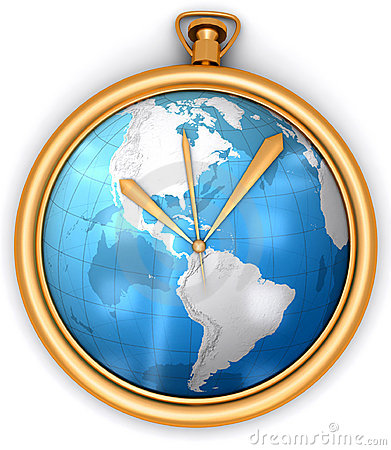 Ubicación y horario de servicio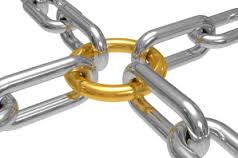 Enlaces relacionados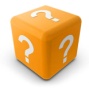 Preguntas frecuentes